Оказание платных медицинских услуг осуществляется только при наличии предварительно заключенного и подписанного Договора между Исполнителем и Заказчиком.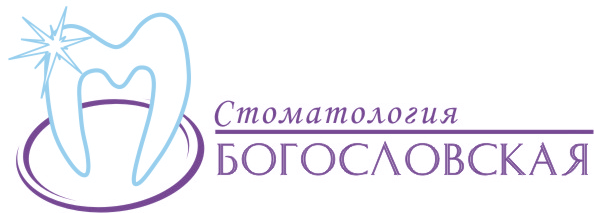 Основание: Правила предоставления платных медицинских услуг населению медицинского учреждения (Постановление Правительства РФ от 04.10.2012г. №1006).                                                                                      Закон РФ «О защите прав потребителей» от 07.02.1992г. №2300-1.ДОГОВОРна оказание платных медицинских (стоматологических) услуг624450 Свердловская обл.г. Краснотурьинск, ул. Рюмина д.19                                                                   «____» ___________________ 20    г.Общество с ограниченной ответственностью Стоматологическая поликлиника «Богословская» (ООО СП «Богословская») , в дальнейшем именуемое «Исполнитель», в лице  директора Аксеновой Светланы Владимировны, действующей на основании Устава. Свидетельство о государственной регистрации юридического лица серия  66 №003146715 от 23.04 2004г., выданное Инспекцией МНС России по г.Краснотурьинску Свердловской области, лицензия № ЛО-66-01-004358 от 03.11.2016г. выданная Министерством Здравоохранения Свердловской области, г. Екатеринбург ул. Вайнера, д.34 Б, тел. 270-19-89.Перечень услуг: При оказании первичной, в том числе доврачебной, врачебной и специализированной, медико-санитарной помощи организуются и выполняются следующие работы (услуги): 1) при оказании первичной доврачебной медико-санитарной помощи в амбулаторных условиях по: гигиене в стоматологии; дезинфектологии; рентгенологии; сестринскому делу; стоматологии; стоматологии ортопедической. 4) при оказании первичной специализированной медико-санитарной помощи в амбулаторных условиях по: организации здравоохранения и общественному здоровью; стоматологии детской; стоматологии общей практики; стоматологии ортопедической; стоматологии терапевтической; стоматологии хирургической. При проведении медицинских осмотров, медицинских освидетельствований и медицинских экспертиз организуются и выполняются следующие работы (услуги): 3) при проведении медицинских экспертиз по: экспертизе временной нетрудоспособности с  одной стороны и гр.____________________________________________________________________(фамилия, имя, отчество Заказчика)_______________________________________________________________________________________именуемый в дальнейшем «Заказчик», с другой стороны, вместе именуемые «Стороны», заключили настоящий договор на оказание платных стоматологических медицинских услуг (далее – «Договор») о нижеследующем:1. ПРЕДМЕТ ДОГОВОРА1.1. Исполнитель обязуется оказать для Заказчика медицинские стоматологические услуги (далее именуются как Услуги), а Заказчик обязуется оплатить их.1.2. Лечащий врач _________________________________________________________________1.3. Наименование (вид) Услуги  _____________________, установленный диагноз и информация о ходе оказания Услуги заносится лечащим врачом в амбулаторную карту Заказчика, являющуюся неотъемлемой частью Договора.1.4. Сроки оказания Услуг определяются лечащим врачом по согласованию с Заказчиком.2. ОБЯЗАННОСТИ И ПРАВА СТОРОН2.1. Исполнитель обязуется:2.1.1. По согласованию с Заказчиком назначить для проведения обследования и последующего оказания Услуг лечащего врача.2.1.2. Осуществить в согласованное между Заказчиком и лечащим врачом время обследование Заказчика.2.1.3. Определить комплекс медицинских мероприятий, необходимый для достижения положительных результатов оказания Услуг, обязательный для полного выполнения Сторонами в определенные лечащим врачом сроки.2.1.4. Проинформировать Заказчика о результатах обследования, наличии заболевания, его диагнозе и прогнозе, методах оказания Услуг, их последствиях и результатах оказанных Услуг, преимуществах и недостатках различных способах оказания Услуг. Предложить Заказчику подписать информированное согласие на каждый вид вмешательства (терапевтическое, хирургическое, ортопедическое, имплантологию, профессиональнаую гигиену полости рта).2.1.5. Определить и сообщить Заказчику конкретные сроки выполнения различных этапов оказания Услуг.2.1.6. Осуществить качественное оказание Услуг.2.1.7. Использовать методы диагностики, профилактики и оказания Услуг, разрешенные на территории РФ с соблюдением предъявляемых к ним требований.2.1.8. Обеспечить соблюдение действующих санитарных норм при подготовке и во время оказания Услуг.2.1.9. Обеспечить наиболее безболезненное и рациональное оказание Услуг в соответствии с медицинскими показаниями.2.1.10. В случае непредвиденного отсутствия лечащего врача, обеспечить лечение другим специалистом соответствующей квалификации.2.2. Заказчик обязуется:2.2.1. Выполнять все рекомендации лечащего врача и медицинского персонала, обеспечивающие качественное предоставление Услуги, включая сообщение необходимых для этого сведений.2.2.2. До начала оказания Услуг сообщить лечащему врачу о следующих заболеваниях (при наличии): гепатит, ВИЧ-инфекции, а также об известных ему аллергических реакциях на медицинские препараты, противопоказаниях по их применению. Лечащий врач обязуется хранить конфиденциальность полученных сведений.2.2.3. Являться для оказания Услуг в установленное время, согласованное с лечащим врачом.2.2.4. Соблюдать гигиену полости рта.2.2.5. Являться на назначенные профилактические осмотры не реже чем 1 раз в 6 (шесть) месяцев. В случае невозможности явки, предупредить исполнителя заблаговременно.2.2.6. Производить оплату Услуг по расценкам прейскуранта, с которыми Заказчик ознакомился перед заключением Договора.2.2.7. Заявлять об обнаружении недостатков при принятии оказанных Услуг, их отдельного этапа или в ходе оказания Услуги, в противном случае Услуга считается выполненной надлежащим образом. При невозможности обнаружить недостаток при принятии оказанной Услуги, Заказчик в течение гарантийного срока вправе предъявлять требования, связанные с ее недостатками.2.2.8. При появлении боли, дискомфорта и других жалоб в периоды между сеансами оказания Услуг немедленно извещать лечащего врача или дежурного администратора, либо посетить поликлинику для оказания неотложной медицинской помощи.2.2.9. В случае невозможности явки для оказания Услуг или контрольный осмотр в назначенное лечащим врачом время, предупредить об этом врача не менее чем за сутки, при этом Заказчик обязан впоследствии в медицинской карте подтвердить невозможность явки в назначенное ранее время.2.2.10. При невозможности выполнения Исполнителем своих обязательств по Договору, возникшей по вине Заказчика, оплатить фактически оказанные Услуги Исполнителя в полном объеме.2.2.11. Проводить  начатое лечение только у Исполнителя, не обращаясь в другие клиники. В случае возникновения претензии по поводу лечения не будут иметь основание. При возникновении неотложных состояний (боль, кровотечение, отек, подъем температуры и т.д.) после проведения лечения незамедлительно в течение суток обратиться к Исполнителю.2.3. Исполнитель вправе:2.3.1. При отсутствии у Исполнителя технических возможностей для выполнения необходимых диагностических или лечебных мероприятий, Исполнитель оставляет за собой право направить Заказчика в иную специализированную медицинскую организацию.2.3.2. В случае непредвиденного отсутствия лечащего врача в день, назначенный для лечения, Исполнитель вправе назначить другого врача для проведения лечения.      2.4. Заказчик имеет право:       2.4.1. Получать информацию о состоянии своего здоровья, относящуюся к компетенции специалистов Исполнителя.       2.4.2. Получать информацию о предоставляемых услугах.       2.4.3. Выбирать лечащего врача и время приема.       2.4.4. На ознакомление документов об Исполнителе и его сотрудниках.       2.4.5. По письменному заявлению получать ксерокопии медицинской документации.       2.4.6. На сохранение тайны о своем здоровье.3. ПЛАТЕЖИ ПО ДОГОВОРУ3.1. Заказчик оплачивает Услуги по расценкам прейскуранта, действующего на момент оплаты Услуг на условиях настоящего договора.3.2. Заказчик оплачивает Услуги непосредственно после завершения сеанса оказания Услуг путем внесения соответствующей денежной суммы в кассу Исполнителя. Иной порядок и сроки расчетов могут быть установлены дополнительным соглашением Сторон. Ортопедические работы оплачиваются путем внесения предоплаты  в размере 50% от стоимости работы. Окончательный расчет производится до установки конструкции в полость рта.3.3. Стоимость услуг ______________________________________________________________. 3.4. Оплата услуг может производиться наличным и безналичным расчетом.3.5. Исполнитель выдает Заказчику кассовый чек и акт выполненных работ, подтверждающих прием наличных денег.3.6. За каждый день просрочки платежа пациентом выплачивается пени в размере 0,1% от суммы заказа.4. ОТВЕТСТВЕННОСТЬ4.1. В случае причинения вреда его здоровью при оказании медицинской помощи, Заказчик имеет право на возмещение ущерба в соответствии с действующим законодательством.4.2. Размер компенсации Заказчику при увеличении сроков ортопедических  работ по вине Исполнителя не может превышать 1% от общей стоимости Услуг за каждые сутки задержки, но в сумме – не более 30% от стоимости ортопедической работы.4.3. Заказчик несет ответственность за достоверность предоставленной информации, выполнение рекомендаций врача, своевременную оплату предоставленных Услуг, а также за результат Услуг, предоставленных по его настоянию.4.4. Исполнитель не гарантирует положительный результат Услуг, а Заказчик теряет право на бесплатное гарантийное обслуживание в случаях:4.4.1. Неисполнения Заказчиком обязательств по Договору;4.4.2. Если план оказания Услуг не выполнен по причине неявки Заказчика или его отказа от продолжения оказания Услуг;4.4.3. Возникновения аллергии или непереносимости препаратов и стоматологических материалов, разрешенных к применению, не отмечавшихся ранее;4.4.4. Переделок и исправления результата Услуг в другом лечебном учреждении;4.4.5. Возникновения осложнений при лечении зубов, подвергшихся лечению в другом лечебном учреждении;4.4.6. Исправления работы самим пациентом либо третьими лицами;4.5. Исполнитель не несет ответственности перед Заказчиком за нарушение сроков исполнения обязательств, возникшее в связи с неявкой или несвоевременной явкой Заказчика на прием к лечащему врачу, либо невыполнение в назначенные врачом сроки необходимых обследований, либо специальных видов лечения, без которых дальнейшее оказание Услуг невозможно - либо небезопасно. Нарушение сроков оказания Услуг и его причины указываются в амбулаторной карте Заказчика.4.6. Срок выполнения работ.Услуги по настоящему договору оказываются по предварительной записи в согласованное сторонами время. Срок выполнения работ (оказания услуг) определяется согласованным с заказчиком планом лечения.4.7. Порядок исполнения гарантийных обязательств:4.7.1. При обнаружении в период установленного гарантийного срока недостатков, а в период сроков службы – существенных недостатков выполненной  работы (оказанной услуги), Заказчик должен обратиться только в ООО СП «Богословская».При отсутствии споров относительно причин возникших недостатков поликлиника безвозмездно в течение гарантийного срока устраняет недостатки. При наличии спора о причине возникновения недостатков, спор рассматривается в порядке, предусмотренном Законодательством РФ.Установленные гарантийные сроки, сроки службы действительны при удовлетворительном и хорошем состоянии полости рта Заказчика, при КПУ ≤ 12. Сроки гарантии снижаются при КПУ равном 13-18 – на 30 %, при индексе КПУ 18 и больше на 50%. При неудовлетворительном состоянии полости рта Заказчика гарантийные сроки снижаются на 70 %. Подтверждаются записью в медицинской карте стоматологического больного Формы 43у лечащим врачем и подписью Заказчика на отдельные виды работ.4.7.2. Исполнитель не несет гарантийные обязательства в случае:1. Неявки или несвоевременной явки Заказчика на запланированный прием и медицинские осмотры, отказа от медицинских услуг;2. Возникновения у заказчика в период гарантийного срока заболеваний внутренних органов, травм, беременности, приема медикаментозных препаратов и т.д.; 3. Неправильного использования протеза (откусывание проволоки, открывание бутылок и т.д.), т.е. осложнения, возникшие вследствие тяжелого соматического состояния организма пациента не являются недостатком оказанных стоматологических услуг.Приложение к договору №1.5. ПРЕДМЕТ ДОГОВОРА5.1. Стороны соглашаются с тем, что информированное добровольное письменное согласие Заказчика на оказание Услуг является необходимым предварительным условием для начала оказания Услуг.5.2. Заказчик соглашается с тем, что стоимость Услуг, согласованная с ним после осмотра, является предварительной и не включает стоимость лечения скрытых патологий, которые могут быть обнаружены в процессе лечения. Точная стоимость определяется после завершения лечения.5.3. Заказчик соглашается с тем, что желает и будет получать информацию о состоянии своего здоровья, включая сведения о методах лечения, связанном с ними риске, возможных осложнениях и прочих особенностях лечебного процесса путем ознакомления с записями в медицинской карте.5.4. Заказчик согласен подтверждать личной подписью:5.4.1. Предварительное ознакомление с результатами обследования, диагнозом, методами оказания Услуг, связанным с ними риске, преимуществами и недостатками различных планов оказания услуг, возможными осложнениями;5.4.2. Информированное добровольное письменное согласие Заказчика на оказание Услуг;5.4.3. Получение от лечащего врача всей интересующей Заказчика информации в доступной устной форме;5.4.4. То, что он информирован о возможном снижении качества оказываемых Услуг при несоблюдении требований и рекомендаций лечащего врача;5.4.5. Принятие на себя ответственности за результат Услуг, оказываемых по настоянию Заказчика и вопреки рекомендациям лечащего врача, без каких-либо гарантий со стороны Исполнителя. Такие Услуги оказываются как временные, поддерживающие меры, и только в случаях, если сами Услуги не наносят ущерба здоровью. Оказанные в соответствии с данным пунктом Договора Услуги не отменяют необходимости выполнения основных рекомендаций лечащего врача;5.5. Стороны соглашаются с тем, что личная подпись Заказчика об ознакомлении с записями лечащего врача в медицинской карте одновременно является его согласием с предложенной Исполнителем кандидатурой врача, методами и сроками выполнения плана оказания Услуг, качеством лечебных мероприятий, а также подтверждением полного взаимопонимания между врачом и Заказчиком по поводу оказания Услуг.6. ДОПОЛНИТЕЛЬНЫЕ УСЛОВИЯ6.1. Все возможные споры, возникающие в связи с настоящим Договором, Стороны будут решать путем переговоров. Претензии по поводу качества оказанных услуг рассматриваются директором Исполнителя или его заместителями в присутствии Заказчика с составлением консультативного заключения. В случае не достижения Сторонами согласия -  в порядке, установленном действующим Законодательством РФ.6.2. Исполнитель оставляет за собой право комплексного контроля качества предоставляемых Услуг.6.3. Всякие изменения и дополнения к Договору действительны в том случае, если они совершены в письменной форме и подписаны обеими Сторонами.6.4. Договор составлен на двух листах, в двух экземплярах, каждый из которых имеет одинаковую юридическую силу.6.5. Договор вступает в силу с момента подписания Сторонами и действует до полного исполнения Сторонами своих обязательств по нему.6.6. Договор может быть расторгнут по взаимному согласию Сторон с составлением Акта о расторжении Договора.7. АДРЕСА И БАНКОВСКИЕ РЕКВИЗИТЫ СТОРОНИсполнитель: ООО Стоматологическая поликлиника «Богословская»Место нахождения: 624450, Свердловская область, г. Краснотурьинск, ул. Рюмина, 19, тел. 8(34384)3-95-84                  ОГРН 1046600970624. ИНН/КПП 6617009244/661701001. Р/сч. 40702810416540037823 в ПАО «Сбербанк»,                   Кор/сч. 30101810500000000674,  БИК 046577674В соответствии со статьей 9 Федерального Закона от 27 июля 2006 года №152-ФЗ «О персональных данных» даю согласие в ООО СП «Богословская», расположенное по адресу г. Краснотурьинск, ул. Рюмина-19, на автоматизированную, а также без использования средств автоматизации обработку моих персональных данных, а именно, совершение действий, предусмотренных пунктом 3 части первой статьи 3 Федерального закона от 27 июля 2006 года №152-ФЗ «О персональных данных».Перечень действий с персональными данными: формирование документов утверждены приказом Минздрава РФ от 23.04.2013г. №240Н.Содержание действий по обработке персональных данных, необходимость их выполнения, а так же мои права по отзыву данного согласия мне разъяснены.Настоящее согласие действует со дня подписания до дня отзыва в письменной форме.___________________________________________________________________________________                  дата                                                подпись                                     расшифровкаЗаказчик (ФИО):__________________________________________________________________Дата рождения:_____________________________________________________________________Место жительства: город_____________________________________________________________улица_______________________________________дом_________________кв._______________Паспортные данные: серия_______________________________номер_______________________Кем выдан:________________________________________________________________________Когда____________________________________________________________________________Тел:_______________________________________________________________________________ПОДПИСИ СТОРОНИсполнитель						Заказчик   Директор ООО СП «Богословская» С.В. Аксенова		_________________________________